PREDSEDA NÁRODNEJ RADY SLOVENSKEJ REPUBLIKYČíslo: CRD-2496/2022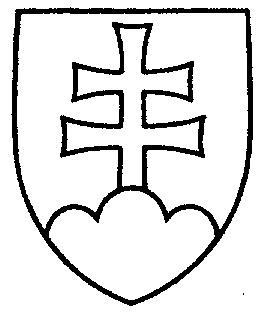 1367ROZHODNUTIEPREDSEDU NÁRODNEJ RADY SLOVENSKEJ REPUBLIKYzo 14. novembra 2022o pridelení návrhu zákona, podaného poslancami Národnej rady Slovenskej republiky na prerokovanie výborom Národnej rady Slovenskej republiky	N a v r h u j e m	Národnej rade Slovenskej republiky	A.  p r i d e l i ť	návrh poslancov Národnej rady Slovenskej republiky Filipa KUFFU, Štefana KUFFU a Tomáša TARABU na   vydanie  zákona,  ktorým   sa mení a dopĺňa zákon č. 274/2009 Z. z. o poľovníctve a o zmene a doplnení niektorých zákonov v znení neskorších predpisov 
(tlač 1309), doručený 10. novembra 2022	na prerokovanie	Ústavnoprávnemu výboru Národnej rady Slovenskej republiky a	Výboru Národnej rady Slovenskej republiky pre pôdohospodárstvo a životné	prostredie;	B.  u r č i ť 	 a) k návrhu zákona ako gestorský Výbor Národnej rady Slovenskej republiky 
pre pôdohospodárstvo a životné prostredie, 	 b) lehotu na prerokovanie návrhu zákona v druhom čítaní vo výbore 
do 27. januára 2023 a v gestorskom výbore do 30. januára 2023.Boris   K o l l á r   v. r.